温州市瓯海区温瑞塘河工程建设中心招聘编外工作人员一览表》。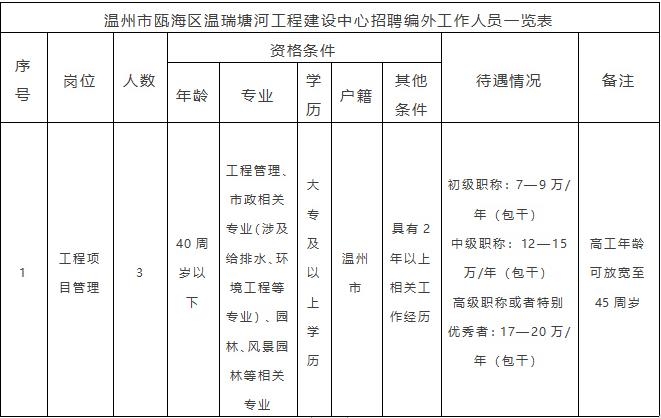 